Время для настоящего.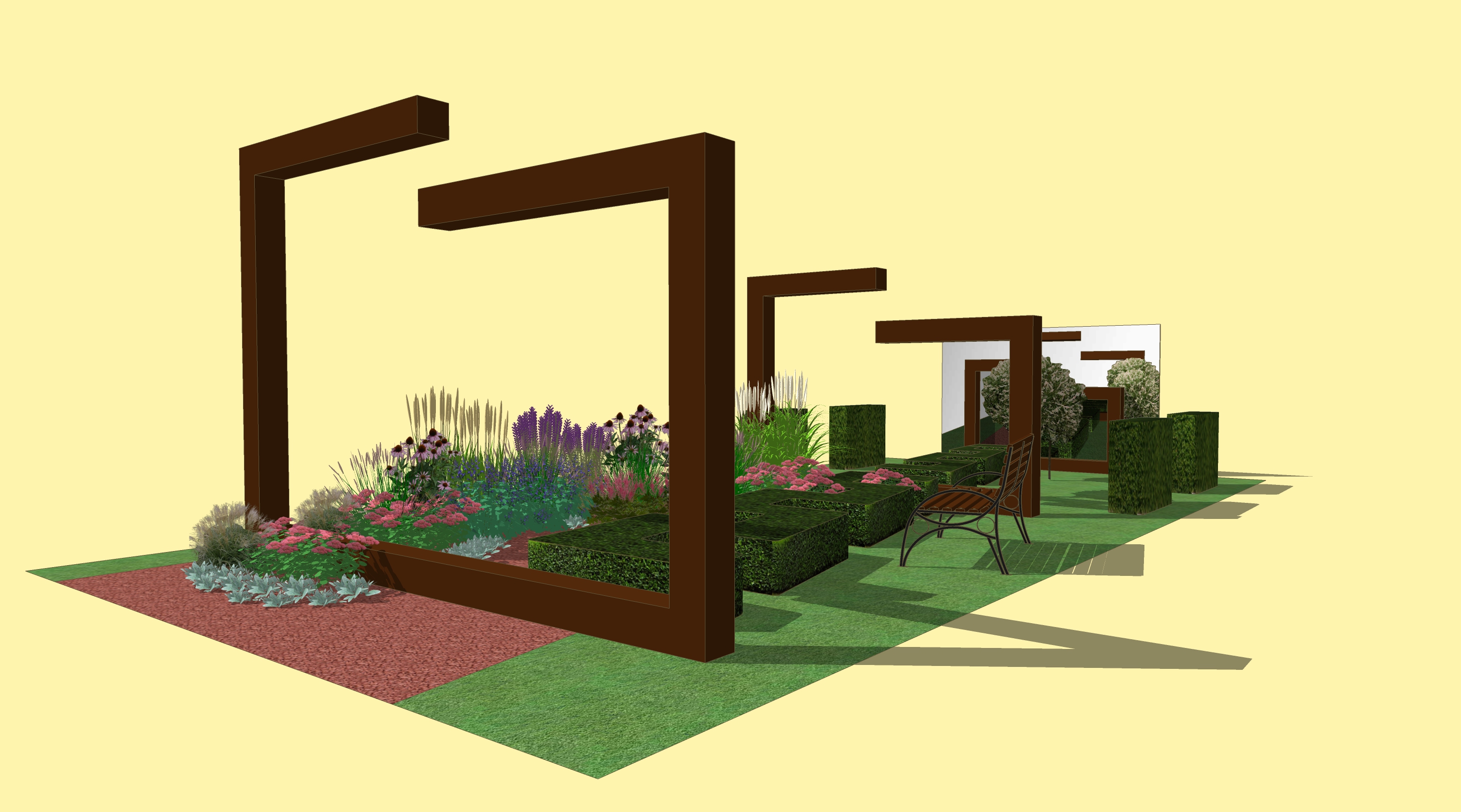 …Fugerit  invida	Aetas: carpe diem, quam minimumcredula postero……Время ж завистноеМчится. Пользуйся нынешним днем, меньше всего веря грядущему…Перевод С.ШевринскогоДанный выставочный сад выражает идею непрерывности материи и взаимосвязи времени и пространства. То, как мы путешествуем по сложной и запутанной жизни, перемещаясь в ее лабиринтах в поисках выхода, сменяя картину прошлого на самый скромный цветник настоящего и примечая едва проявляющуюся картину призрачного будущего, уходящую вдаль, отражаемую многократно в зеркале, создает иллюзию бесконечности времени.С благодарностью, команда создателей модели данного сада)